EVANGELIO DE LUCAS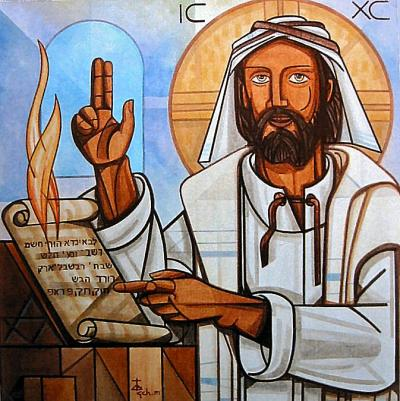 Dionisio Mínguez – Luis Fernando García VianaBiblia. CASA DE LA Baiblia Madrid. 1993    Los catequistas deben recordar que hay que ser comprensivos, y misericordiosos, cuando se trata con los niños y los jóvenes. el Evangelio de Lucas es el de la misericordia. Acaso sea porque Lucas era médico y acaso pintor, según la tradición. Pero es el relato hermoso que más habla de la compasión de Jesús. El catequista debe ser cautivador y afectuoso con sus catequizando. Aprender esto en Lucas es fácil.   Hoy ha llegado la salvación a esta casa, pues el Hijo del hombre ha venido a buscar y  a salvar lo que estaba perdido (Lc 19 9-10). Jesús dirigió estas palabras a un pecador público, a un hombre despreciado, a un explotador de la gente sencilla. En esas palabras se encuentra el mensaje de misericordia y comprensión que proclama el evangelio de Lucas, en el cual la cercanía de Jesús a los enfermos, a los pecadores y a los despreciados, revela el rostro misericordioso de Dios y su amor entrañable a todos los que están alejados de El.   Es el evangelio de la misericordia, en el que la buena noticia de la salvación se ofrece a todos los que, como el hijo pródigo, se creen indignos de tan magnífico don; buena noticia para los hombres cansados y agobiados, abatidos y abrumados de todos los tiempos.Lucas y su Comunidad   La comunidad a la que Lucas dirige su evangelio pertenece a la segunda generación cristiana. Y vive inmersa en el contexto cultural y político del imperio romano. Es una situación nueva en la que se plantean nuevos problemas. Aparecen nuevas perspectivas. El evangelista intentó responder a ellas volviendo a contar la peripecia histórica de Jesús (Lc) y de la Iglesia naciente (Hch).  Son los dos libros que se atribuyen a Lucas, compañero de S. Pablo    La comunidad de Lucas mira a la cultura helenística y al imperio romano con nuevos ojos, porque vive en medio de ellos Y en diálogo con ellos. El mismo evangelista, que escribe en un griego culto, al estilo de los historiadores de la época, y que busca conexiones con la historia pagana (Lc 2. 1-2; 3. 1) o los poetas griegos (Hch 17.28), es un ejemplo de esta nueva sensibilidad.    La meta última de su obra en dos volúmenes (Lucas y Hechos) son los Confines del mundo“ (Lc 24. 47; Hch 1.8). Lo reclamaba el amplio impero romano, en la que un porcentaje alto de habitantes pertenecían a algún sistema o nivel de esclavitud.     La situación interna de la comunidad es también nueva. Comienzan a estar lejos los ímpetus iniciales, la anunciada vuelta del Señor parece retrasarse y el peligro de acomodarse a este mundo se hace cada vez mayor. Aparece la tentación de la rutina, de aferrarse a los bienes de este mundo y de olvidar las exigencias radicales del seguimiento. Es una comunidad que necesita ser invitada a la conversión. Para ello nada mejor que recordar las palabras y la vida de Jesús.    Tradicionalmente el tercer evangelio y el libro de los Hechos se han atribuido a Lucas, un discípulo de Pablo (Fil 24; Col 4. 14; 2 Tim 4. 11) Pero las diferencias entre las Cartas paulinas y el libro de los Hechos hacen dudosa esta relación, al menos estrecha, entre Pablo y Lucas.  Del autor podemos decir que no fue testigo ocular de los hechos que relata, porque tuvo que informarse de quienes lo fueron (Lc. 1 2-3). Tampoco conocía bien Palestina, pues sus conocimientos sobre la geografía y las costumbres judías son imprecisos y a veces erróneos. Se trata de un cristiano educado en ambientes helenistas, que conoce la literatura de su época y redacta muy bien en griego. Pero al mismo tiempo maneja con soltura el Antiguo Testamento y se siente heredero de las promesas hechas a Israel (Lc 1. 47-55, 68 y 79). Vivió en la segunda mitad del siglo primero; y compuso su obra entre los años 80 Y 90 d. C.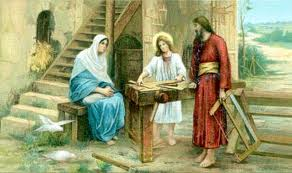    2. El mensaje de Lucas    Lucas intentó responder a esta situación que vivía su comunidad desde el misterio de la pascua de Jesús, aclarando cuál era el sentido de la historia, qué papel juega Jesús en ella y cómo debe ser la vida cotidiana de los discípulos.   Desde la perspectiva de Lucas, la historia no es una pura sucesión de acontecimientos, sino el espacio donde se realiza el plan de Dios. Este plan consiste en salvar a los hombres (Lc 1. 47. 51-55, 68-79; 2 .11)     Y por eso la historia puede entenderse como una historia de salvación. Es evidente el interés de Lucas por conectar los principales momentos de la vida de Jesús con la historia de su tiempo (ver Lc 2. 1-2; 3. 1-2). Lucas quiere hacer ver el alcance universal de la salvación divina; subraya que la salvación de Dios está en Jesús y no en Roma. En esta historia de salvación Lucas distingue tres fases; el tiempo de la preparación y esperanza (Israel); el centro del tiempo salvador (Jesús); y el tiempo de la misión salvadora y aplicación de la gracia redentora (Iglesia).    El tiempo de Israel comienza con la historia del pueblo elegido y llega hasta Juan Bautista (Lc 16. 16). El tiempo de Jesús es el espacio en el que se manifiesta la salvación de una forma ejemplar; por eso su ministerio está libre de la actuación de Satanás (Lc 4. 15; 22. 3) e inundado por la presencia del Espíritu (Lc 5. 22; 4. 18). Finalmente, el tiempo de la Iglesia comienza cuando Jesús desaparece de la historia (Lc. 24. 50-55; Hch 1. 9-11); es el tiempo de la misión, que consiste en ofrecer la salvación a todos los hombres.    Jesús es el centro de toda esta historia. En él se ha manifestado plenamente la salvación de Dios (Lc. 19. 10; Hch 4. 12). Lucas contempla y transmite a su comunidad la riqueza del misterio de Jesús: él es el Mesías (Lc 9. 20), el Señor (Lc 7. 13-19), el Hijo de Dios (Lc 1. 35), el Profeta (Lc 7. 16); pero es sobre todo el Salvador, como anuncia el ángel a los pastores (Lc 2. 11).    La salvación que trae Jesús se manifiesta en gestos sencillos de amor hacia los pecadores (Lc 7 36-30; 15. 1-52; 19. 1-10), las viudas (Lc 7. 11-17) y los extranjeros (Lc. 7. 9-10). Esta cercanía de Jesús con los desheredados y alejados revela expresivamente la` misericordia de Dios y su compasión. El Dios que se revela en Jesús es un Padre lleno de ternura y solicitud hacia todos sus hijos, especialmente hacia aquellos que se han marchado de la casa (Lc 15. 11-52), o están perdidos (Lc 19. 9-10). Por eso su amor llega hasta el extremo y la salvación se hace plena cuando Jesús, siguiendo el plan de Dios (Lc. 9. 22; 17. 25; 24. 26), entrega su vida y resucita. Desde entonces él es el único que puede ofrecer la salvación a todos los hombres (Hch 4 12)   Los que quieren participar de esta salvación han de hacerse discípulos de Jesús. El relato de la vocación de Pedro (Lc 5. 1-11) es un buen ejemplo de la conversión que exige el discipulado: hay que reconocer el propio pecado (Lc 5 s; Hch 2 3S); y hay que renunciar a los bienes de este mundo, que son un gran obstáculo para seguir a Jesús (Lc 6 20-26; 12. 13- 21; 14. 33; 16. 13; 18. 22). Son muchas las dificultades que acechan a los discípulos y los hacen abandonar el camino, o quedarse inactivos en él, como la semilla que no da fruto (Lc 8. 9-15).   3 Composición y división    Cuando Lucas compuso su evangelio existían ya otros relatos similares (Lc 11). Lucas los tuvo presentes y tomó de ellos, y de la tradición oral transmitida por los testigos oculares (Lc. 1 2), todo lo que podía servirle para escribir una exposición ordenada de aquellos acontecimientos (Lc 1 .3).     Lucas conoció el evangelio de- Marcos, al que sigue muy de cerca. Pero además conoció una colección de dichos de Jesús, también conocida y utilizada por  Mateo, y una serie de relatos y parábolas que sólo conocemos a través de su evangelio (el híjo de la viuda de Naín, la parábola. del hijo pródigo, los discípulos de Emaûs, etc.) Sin embargo, no se limitó a copiar todas estas fuentes y tradiciones, sino que introdujo en ellas algunas modificaciones, que revelan una visión propia del misterio de Jesús. Su deseo fue componer una exposición ordenada (Lc 1. 3).     El resultado es una obra bien tramada en la que aparecen con  claridad las diversas etapas del ministerio de Jesús.    El evangelio de Lucas puede dividirse así:Prólogo (Lc 1. 1-4) I. PRESENTACION DE JESUS (Lc 1.  4. 13)      1. Anuncio del nacimiento de Juan v Jesús (Lc 1. 5-56)     2. Nacimiento de Juan y Jesús (Lc 1. 57- 2. 52)     3. Primera actividad de Juan y Jesús (Lc. 5. 1- 4. 13)II. ACTIVIDAD DE JESUS EN GALILEA (Lc 4.  9. 50)     1. Manifestación y rechazo de Jesús (Lc 4. 14 – 6. 11)     2. Enseñanzas y milagros de Jesús (Lc 6. 12 – 8. 56)     3. Revelación a los discípulos (Lc. 9. 1- 50)III. VIAJE A JERUSALEN (Lc 9. 51-19. 28)     1. Seguimiento y confianza en el Padre  (Lc 9 51-15 21)       2. El banquete del amor (Lc 15. 22-17. 10)      3. La llegada del reino (Lc 17. 11- 19. 28)IV. ACTIVIDAD DE JESUS EN JERUSALEN (Lc 19.29 – 21. 38)     1.  Entrada en el templo (Lc 19. 29-46)     2. Controversias con los jefes de Israel (Lc 19.47- 21. 4)    3. Discurso escatológico (Lc 21 5-38)V. PASION Y RESURRECCION DE JESUS 4 (Lc 22 1 – 24. 49) .     1. Pasión v muerte de Jesús (Lc 22.1 -23. 56)    2. Resurrección v manifestación de Jesús (Lc 24. 1- 49) Epílogo (Lc 24 50-55)     En el prólogo el autor explica los motivos que le han movido a componer un nuevo relato acerca de Jesús y el método utilizado.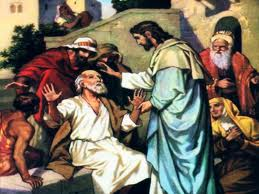     La primera parte es como gran díptico en el que el autor va colocando en paralelo la infancia y primera actividad de Juan Bautista y de Jesús para destacar la superioridad de Jesús y el paso del tiempo de Israel (Juan) al tiempo de Jesús.     La segunda parte describe la actividad de Jesús en Galilea. A través de sus palabras y acciones el misterio de su persona se va desvelando a Israel  Aunque muchos lo rechazan, algunos deciden seguirlo como discípulos;    La tercera parte, el viaje a Jerusalén, constituye el centro del evangelio. En ella se encuentra una extensa catequesis sobre diversos aspectos de la vida cristiana. Jesús se dirige a sus discípulos en el camino que conduce a la Cruz, preparándolos para que vivan y anuncien el evangelio después de la Pascua.    La cuarta parte se desarrolla en el  templo de Jerusalén. Contiene la última advertencia a Israel para que se convierta.   La quinta parte contiene el relato de la pasión y la resurrección de Jesús. Desde el punto de vista de Lucas, éste es el momento central de la historia de la salvación: hacia él tiende el tiempo  de Israel y de Jesús; y de él nace el tiempo de la Iglesia. El epílogo es al mismo tiempo una transición al libro de los Hechos, que comienza como termina el evangelio; narrando la ascensión de Jesús.El valor de la Catequesis de Lucas.   La tradición del siglo II atribuye este Evangelio a Lucas, que Pablo llama "médico querido" (Col. 4.14) y presenta entre sus "colaboradores" (Fil. 1. 24).   También se le atribuye los Hechos de los Apóstoles (De Pedro y los demás y de Pablo) a lo largo de los años y viajes de la primera difusión cristiana. Los dos textos tienen una fan narrativo de fidelidad a lo que sucedió en la realidad. El autor se ha informado de los mismos que vivieron con el Señor. Y trata de narrar de forma ordenada lo que del Maestro dicen y de los que los seguidores de Jesús hicieron en los primeros tiempos.   Es casi seguro que ambos textos constituían un escrito único. La tendencia a agrupar los hechos de Jesús, normal en los comienzos del siglo, cambió en el siglo II.  Pero ni el contenido, ni la intención, ni el lenguaje ni la estructura ofrecen nada sustancial que acredite identidad y paternidad distante entre ambos.  Datos de base. Es posible que lo iniciara estando con Pablo, preso en Roma, hacia el 63-65 d.C.. Pero no cabe duda de que sus rasgos son algo más tardíos, hacia el 80.     Lucas declara que ha pretendido recoger con orden, y después de haber investigado con esmero, lo que otros han escrito sobre el Señor y la comunidad de los creyentes.
   El contexto cultural de Lucas es el mismo del Evangelio de San Marcos. Pero Lucas escribe con más desahogo y precisión, casi el doble que Marcos. Es seguro que lo conoció y sobre él añadió datos nuevos. 
   Sobre todo hay dos fragmentos largos que le son originales: (Lc. 6.20 a 8.3 y 9.51 a 18.14). Probablemente estas añadiduras las tomó de otra fuente (la fuente Q) que recogía dichos y hechos de Jesús. Estructura    Seis partes resultan claras en su texto, con el común denominador del amor a Jesús y de admiración por su humanidad.   1. La Iniciación (1. 1-4)    Es un prólogo, que expone las razones para escribir. En la introducción (1.3) lo dirige a un simbólico Teófilo (Theos, Dios y fileo, amar). Declara su intención de hacer historia, ha investigado, muestra interés por ordenar los datos con exactitud.  2  La Infancia de Jesús   Hay luego un relato original en estilo y en el contenido. Es el de la infancia de Jesús. Los relatos (1.5 a 2.52) son especialmente interesantes y precisos. Llaman la atención los himnos que recoge: Canto de María o Magníficat (1.46-55), el Benedictus de Zacarías (1. 68-79), Canto de Simeón (2. 29-32).  Se detiene en datos familiares que son exclusivos de Lucas: la anunciación (1. 26-38); visita de María a Isabel, madre de Juan el Bautista (1. 39-56); nacimiento de Juan el Bautista (1. 57-80); nacimiento de Jesús en Belén (2. 1-21), la circuncisión de Jesús y su consagración en el Templo (2. 21 a 40); no habla de la ida a Egipto (Mt. 2. 1-23) y sí de la peregrinación al Templo a los 12 años de edad (2. 41-52).3.  En Galilea (3.1 a 9.50).   Es similar, con relativamente pocas excepciones, al que encontramos en Marcos. Se insiste en el rechazo de la predicación de Jesús en la sinagoga de Nazareth (4.16-30), se presenta una genealogía de Jesús hasta Adán (3.23-28). Por otra parte, sitúa el lugar del Sermón de la Montaña "en un paraje llano" (6.17) y no en un monte (6. 20-49).4. Hacia Jerusalén (9.51 a 19.48)  Es admirable cómo Lucas hizo  de ese viaje un largo acontecimento de hechos sucesivos. Lo presenta con datos propios. Hace atravesar a Jesús  Samaria (9.51-19.48), a diferencia de Marcos y Mateo. Es sobre todo esta parte (probablemente tomada en su mayoría de alguna fuente, que se suele llamar "L"), la que numerosos especialistas denominan 'sección especial de Lucas'.
   Las narraciones y dichos únicos que aparecen en esta sección hablan de la misión de 72 discípulos (10. 1-20), de la visita a la casa de Marta y María (10.38-42), del publicano Zaqueo (19.1-10), y de parábolas interesantes: buen samaritano (10. 29-37); dracma perdida (15.1-10), hijo pródigo (15.11-32), rico Epulón (16. 19-31).   Aquí también se incluye un "padrenuestro” abreviado en relación a Mateo (Mt. 6. 9-15) y en contexto diferente.
     5. Anuncios en Jerusalén ( caps. 20-21).   La hace preceder de la entrada triunfal (Lc. 19. 29-40), pero añade los improperios (41-44), la expulsión de los cambistas del templo (46-47), la predicación y oposición de los escribas (19-47). Después de la parábola de los viñadores (20. 9-19) y de sus consejos sobre el tributo al César (20. 20-26), presenta amplio espacio escatológico (20.27 a 21.37) Pasión y muerte del Señor  (22 a 24)   Se halla excelentemente ordenada y documentada. Va muy unida a Marcos, pero añade datos originales: las últimas palabras de Jesús a sus discípulos (22.  21-38), sus palabras en camino hacia la cruz (23. 28-31), lo dicho a los dos ladrones crucificados (23. 39-43), las apariciones del resucitado en el camino de Emaús y en Jerusalén (24. 13-49) y la Ascensión de Jesús (24. 50-53).   Estilo y lenguaje Se advierte que está escrito para creyentes no judíos por las explicaciones y datos que aporta. La genealogía de Jesús resalta la importancia universal de Cristo. Los pequeños detalles rezuman universalidad. 
  Sólo Lucas recuerda que algunos soldados (que eran gentiles) fueron bautizados por Juan (3. 14); muestra un interés grande por los samaritanos (9.  51-56; 17. 11-19); y expresa el deseo de que su Evangelio llegue a "todas las naciones" (24. 47). Muestra preocupación por el rico y el pobre y compasión por los pecadores y por la mujer (7. 11-17; 7. 36-50; 8. 1-3). Catequesis de LucasEl Evangelio de este gentil, seguidor de Pablo desde el 52, que luego le acompaña a Jerusalén y a la cautividad de Roma, está hecho pensando en los gentiles. Es una serie de enseñanzas, de catequesis, para los convertidos de la gentilidad.
   Por eso su estilo refleja el espíritu ecuménico de Pablo su maestro. Hasta en 84 palabras específicas y fundamentales hay coincidencia con las cartas más auténticas de Pablo.
 . Rasgos *  Resalta la compasión con los pobres pecadores e insiste en la bondad de Cristo para obtener el perdón para todos. Es el rasgo claro de este "Evangelio de la misericordia"
    *  Argumenta sin casi alusión a la Ley y a los Profetas (sólo seis o siete veces alude a le ley de Moisés o a Isaías)
    *  Expone con claridad de objetivos y precisión de datos los hechos del Señor, siempre abierto a todos los pecadores.
    *  Resalta el perdón del Señor hasta en el momento de la cruz (soldados, ladrones, judíos presentes).
    *  Presenta a Jesús con insistencia como el iluminado por el Espíritu de Dios, más que el anunciado por los profetas.
    *  Resalta su misión clarificadora en Jerusalén, sin casi advertir su acción en Galilea.
    *  Llama la atención sobre la dimensión humana del Señor, como en su detallada descripción de la agonía y  oración del huerto (Lc. 22.43). Un texto especial.    Es la infancia de Jesús. Los dos primero capítulos de Lucas reclaman atención por su estilo y datos originales, que le hacen muy diferente de los datos ofrecidos por Mc. y Mt.
   Lucas da el protagonismo a María y la hace modelo de madre virginal y de servidora del Mesías que viene. Resalta el papel de los pobres (pastores, mujeres, ancianos...)
   Y queda cierta perplejidad sobre las fuentes de los dos cánticos que recoge, sobre todo el que pone en labios de María.
   Eliminando la idea de que fueron compuestos por él mismo, dentro de su género literario de rigor histórico, no cabe duda de que usó de fuentes especiales para esta primera parte.  La tradición tardía le pone en relación personal con María misma o con Isabel, pero evidentemente no es probable dentro del contexto de su itinerario  biográfico.
   Lo que si debemos resaltar es el gran valor catequístico de estos datos del Evangelio de Lucas. Son los que han fundado la liturgia de la Natividad y resaltado la figura y la piedad marianas.